Številka: 094-1/2018Datum:   26. 4. 2018                Na podlagi Zakona o lokalni samoupravi (Uradni list RS, št. 94/07 – uradno prečiščeno besedilo, 76/08, 79/09, 51/10, 40/12 – ZUJF, 14/15 – ZUUJFO in 76/16 – odl. US), 30. člena Statuta Občine Izola (Uradne objave Občine Izola, 5/18 – uradno prečiščeno besedilo) in Odloka o priznanjih in nagradah Občine Izola (Uradne objave, št. 9/96 in 21/00) je Občinski svet Občine Izola na 27. redni seji, dne 26. 4. 2017, sprejel naslednjiS  K  L  E  P1.Komisija za mandatna vprašanja, volitve in imenovanja objavi razpis za zbiranje prijav za podelitev:Priznanja občine Izola v obliki plakete z zlatim grbom Občine Izola in ustrezno listino,Nagrade Občine Izola z ustrezno listino.Razpis se objavi na spletni strani Občine Izola. Obvestilo o razpisu se objavi v tedniku Mandrač in dnevniku Primorske novice.2.Komisija iz 1. točke tega sklepa razpiše 1 (eno) denarno nagrado v višini 2.100,00 € bruto. 3.Sklep stopi v veljavo takoj.                       Ž u p a nmag. Igor K O L E N CSklep prejmejo:                                                                                                   	Občinski svet,zbirka dokumentarnega gradiva,arhiv – 2x.Prot. n.: 094-1/2018Data:   26. 4. 2018                In virtù della Legge sulle autonomie locali (Gazzetta Ufficiale della RS nn. 94/07 – testo unico ufficiale, 76/08, 79/09, 51/10, 40/12 – Sigla: ZUJF, 14/15 – Sigla: ZUUJFO e 76/16 – Sentenza della CC),  dell'articolo 30 dello Statuto del Comune di Isola (Bollettino Ufficiale del Comune di Isola nn. 5/18 – testo unico ufficiale) e del Decreto sui riconoscimenti e i premi del Comune di Isola (Bollettino Ufficiale nn. 9/96 e 21/00), il Consiglio del Comune di Isola, riunitosi il 26 aprile 2018 alla sua 27a seduta ordinaria, accoglie il seguente atto diD  E  L  I  B  E  R  A1La Commissione per le questioni dei mandati, le elezioni e le nomine pubblica il bando di concorso per il conferimento del:Riconoscimento sotto forma di stemma d'oro del Comune di Isola con apposito documento, ePremio del Comune di Isola con apposito documento.Il bando di concorso si pubblica sulla pagina web del Comune di Isola. L'avviso sul bando si pubblica nel settimanale Mandrač e nel quotidiano Primorske novice.2La commissione di cui al punto 1 del presente atto di Delibera bandisce 1 (un) premio in denaro nella somma di 2.100,00 € al lordo. 3Il presente atto di Delibera ha efficacia immediata.                       I l  S i n d a c o  mag. Igor K O L E N CSi recapita a:                                                                                                   	Consiglio comunale,atti,archivio – 2x.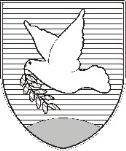 OBČINA IZOLA – COMUNE DI ISOLA                                 OBČINSKI SVET – CONSIGLIO COMUNALE Sončno nabrežje 8 – Riva del Sole 86310 Izola – IsolaTel: 05 66 00 100, Fax: 05 66 00 110E-mail: posta.oizola@izola.siWeb: http://www.izola.si/OBČINA IZOLA – COMUNE DI ISOLA                     OBČINSKI SVET – CONSIGLIO COMUNALE Sončno nabrežje 8 – Riva del Sole 86310 Izola – IsolaTel: 05 66 00 100, Fax: 05 66 00 110E-mail: posta.oizola@izola.siWeb: http://www.izola.si/